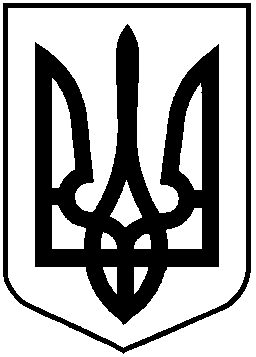 НАЦІОНАЛЬНА КОМІСІЯ З ЦІННИХ ПАПЕРІВ ТА ФОНДОВОГО РИНКУ                                                         Р І Ш Е Н Н Я	25.04.2019			м. Київ				№243Відповідно до пункту 13 статті 8 Закону України «Про державне регулювання ринку цінних паперів в Україні», Закону України «Про інститути спільного інвестування», Закону України «Про цінні папери та фондовий ринок», частини другої статті 8 Закону України «Про друковані засоби масової інформації (пресу) в Україні», частини першої статті 3 Закону України «Про реформування державних і комунальних друкованих засобів масової інформації», Закону України від 05.10.2017 № 2164-VIII «Про внесення змін до Закону України «Про бухгалтерський облік та фінансову звітність в Україні» щодо удосконалення деяких положень», Закону України від 21.12.2017 № 2258-VIII «Про аудит фінансової звітності та аудиторську діяльність», Закону України від 05.10.2017 № 2155-VIII «Про електронні довірчі послуги», Закону України від 23.03.2017 № 1982-VIIІ «Про внесення змін до деяких законодавчих актів України щодо використання печаток юридичними особами та фізичними особами-підприємцями»Національна комісія з цінних паперів та фондового ринкуВ И Р І Ш И Л А:1. Схвалити проект рішення Національної комісії з цінних паперів та фондового ринку «Про внесення змін до деяких нормативно-правових актів Національної комісії з цінних паперів та фондового ринку (щодо окремих змін законодавства)» (далі – Проект), що додається.2. Скасувати рішення Національної комісії з цінних паперів та фондового ринку від 26.07.2018 № 515 «Про схвалення доопрацьованого проекту рішення Національної комісії з цінних паперів та фондового ринку «Про внесення змін до Ліцензійних умов провадження професійної діяльності на фондовому ринку (ринку цінних паперів) – діяльності з організації торгівлі на фондовому ринку»3. Департаменту методології регулювання професійних учасників ринку цінних паперів (І. Курочкіна) забезпечити:оприлюднення цього Проекту на офіційному веб-сайті Національної комісії з цінних паперів та фондового ринку;	подання цього Проекту на погодження до Державної регуляторної служби України, Антимонопольного комітету України, Національного банку України, Державної служби фінансового моніторингу України, Національної комісії, що здійснює державне регулювання у сфері ринків фінансових послуг.4. Контроль за виконанням цього рішення покласти на члена Національної комісії з цінних паперів та фондового ринку  Панченка О.,           Тарабакіна Д.Голова Комісії							Т. ХромаєвПротокол засідання Комісії                      від 25.04.2019  № 28Про схвалення проекту рішення Національної комісії з цінних паперів та фондового ринку «Про внесення змін до деяких нормативно-правових актів Національної комісії з цінних паперів та фондового ринку (щодо окремих змін законодавства)»